URA DELA NA DALJAVO: Koordinatna os, množice točk, neenačbePONEDELJEK, 13. 3. 2020in 2. ravenNavodilo: Na spletni strani https://eucbeniki.sio.si/mat8/826/index.html predelaj Uvod in ponovitev na strani 292 ter reši naloge na tej strani.Ob vsaki nalogi preveri pravilnost rešitve s pomočjo gumba Preveri oziroma Prikaži odgovore, če ti naloga ni šla.Nadaljuj na naslednji strani Koordinata točke na premici. V zvezek zapiši naslov. Preriši spodnjo sliko.  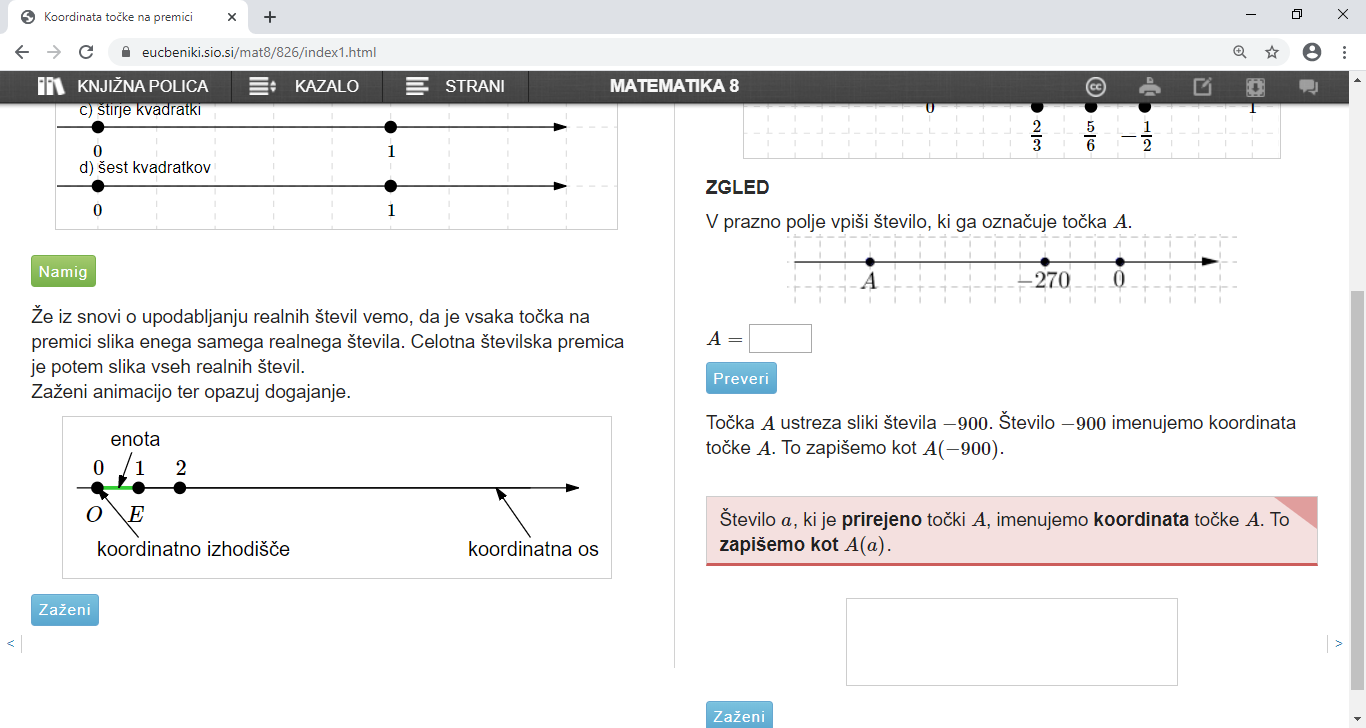 Pod sliko prepiši definicijo: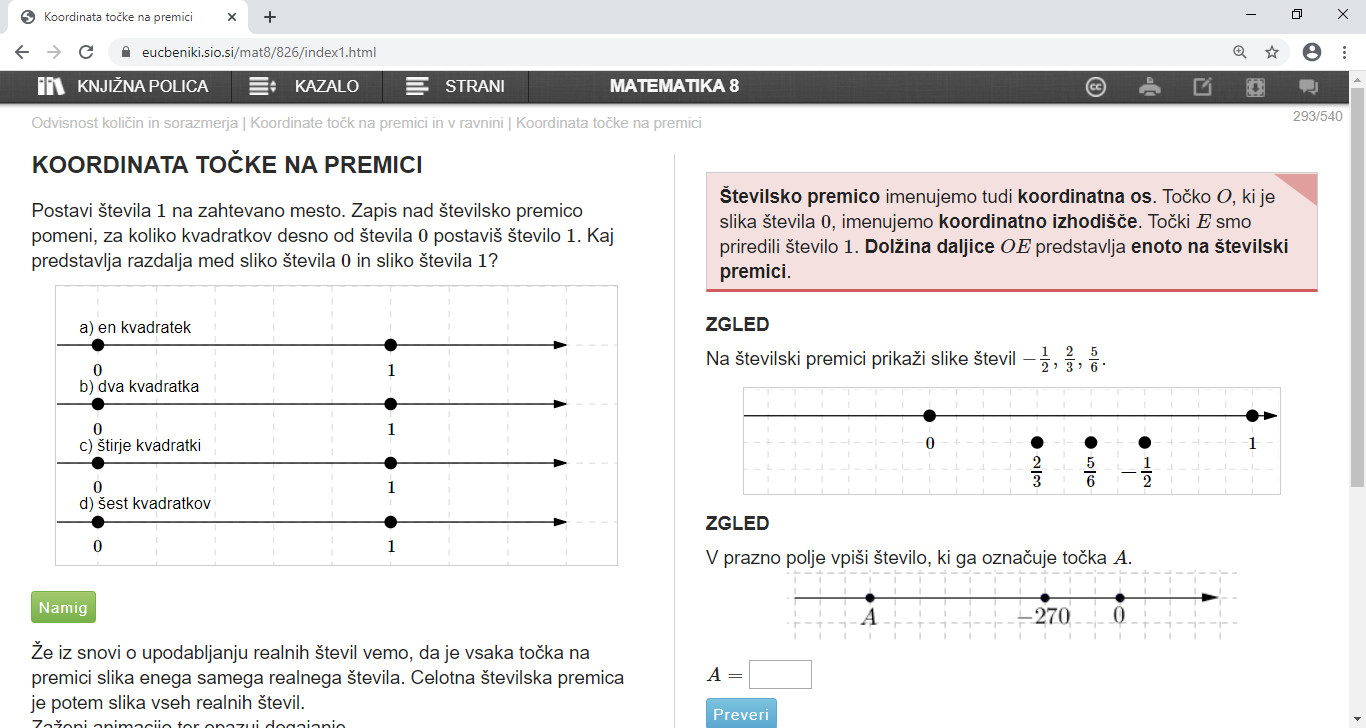 Reši zgleda. Sliko in rešitev 2. zgleda preriši in prepiši v zvezek: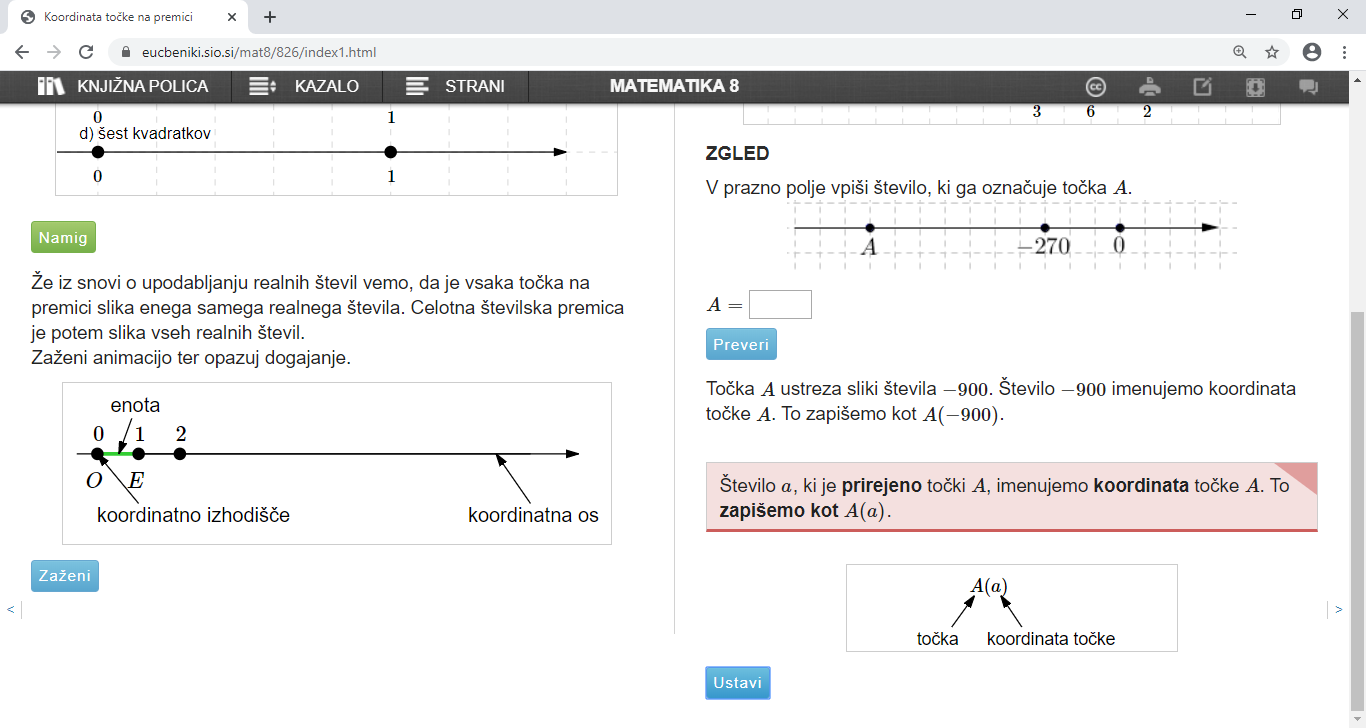 Nadaljuj na naslednji strani, str. 294: Množica točk. Predelaj in reši primere.Reši še primer na strani 297: Poveži matematični zapis s pripadajočo sliko.V zvezek reši naloge:raven: Stičišče 8 str. 232/26;  i-učbenik str. 298/5raven: i – učbenik str. 298/5, 299/11raven: Navodilo: Na spletni strani https://eucbeniki.sio.si/mat8/826/index5.html  preberi povzetek do vključno Poveži matematični zapis s pripadajočo sliko, ki ga reši. Bodi pozoren na puščico (število a ni v množico rešitev) in      (število a je v množici rešitev). Iz učbenika Stičišče 8 na str. 230 in 231 reši v zvezek (nadaljevanje prejšnje ure, ni naslova) primera  1 in 2 pod  1 in primera 3 in 4 pod 2. Če imaš težave, si pomagaj z Opis risanja po korakih, ki jih ne prepisuj. Pod vsako sliko zapiši kakšna množica točk je rešitev (daljica, poltrak, prazna množica….), tako kot je zapisano v Ugotovimo.V zvezek zapiši naslov Reševanje neenačb v množici celih števil in reši primera pod tem naslovom iz Stičišču 8 na strani 230.V zvezek reši nalogi iz i-učbenika: str. 299/11;  300/14